DNA Tech Study GuideWhat is the purpose of the Human Genome Project? _map of all genes on all chromosomes___What is an example of a genetically engineered plant? _frost resistant strawberries______What process creates an exact genetic copy of an organism? _cloning_____What is the goal, or purpose, of gene therapy? __create medicines/care or treat diseases____What is the goal, or purpose, of in vitro fertilization? Create a baby when parents can’t naturally_____How could scientists use genetic engineering to create insulin from bacteria? Explain this process.
1. Cut DNA with restriction Enzymes 2. Insert foreign DNA3. Insert back into bacterium 4. Manufacture the insulin in factoryWhat enzymes “cut” DNA to create recombinant DNA, or rDNA? __restriction enzymes_____What enzymes “glue” the DNA together to create rDNA? __DNA ligase___What is the circular ring of DNA in a bacteria cell called? ___plasmid_________What is a vector? __organism that new DNA is put into to create a GMO and DNA molecule that transfers recombinant DNA into a living cell______What are the base pairs of DNA? _A-T and C-G___How are mutations related to base pairs? Cause different codons, amino acids, different proteins which causes disease_____Explain the process of gel electrophoresis:What causes the DNA to move through the gel? Electrical current___How are the bands separated? __size of fragments__What is a possible application of gel electrophoresis? __paternity, solving crimes, body identification________Put the following terms into the correct order: translation, transcription, creating traits, creating amino acids1. Transcription 2. Translation 3. Creating amino acids 4. Creating traitsWhat is the purpose of mRNA? __transcriptionWhat is the purpose of tRNA? ____translation____Use the Figure Below to Answer Questions 17-20:                                 Questions on Back!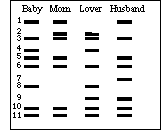 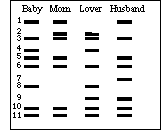 1. B2. A and D3. B4. C5. AWhat is the above image? __DNA fingerprint__What process produced the above image? _gel electrophoresis___Who’s the Baby’s Daddy? _Husband_____How did you determine paternity? ___half of moms genes/ half of dads genes on fingerprint DNA_____